ΔΙΔΑΓΜΕΝΟ ΚΕΙΜΕΝΟΜετὰ ταῦτα δή, εἶπον, ἀπείκασον τοιούτῳ πάθει τὴν ἡμετέραν φύσιν παιδείας τε πέρι καὶ ἀπαιδευσίας. Ἰδὲ γὰρ ἀνθρώπους οἷον ἐν καταγείῳ οἰκήσει σπηλαιώδει, ἀναπεπταμένην πρὸς τὸ φῶς τὴν εἴσοδον ἐχούσῃ μακρὰν παρὰ πᾶν τὸ σπήλαιον, ἐν ταύτῃ ἐκ παίδων ὄντας ἐν δεσμοῖς καὶ τὰ σκέλη καὶ τοὺς αὐχένας, ὥστε μένειν τε αὐτοὺς εἴς τε τὸπρόσθεν μόνον ὁρᾶν, κύκλῳ δὲ τὰς κεφαλὰς ὑπὸ τοῦ δεσμοῦ ἀδυνάτους περιάγειν, φῶς δὲ αὐτοῖς πυρὸς ἄνωθεν καὶ πόρρωθεν καόμενον ὄπισθεν αὐτῶν, μεταξὺ δὲ τοῦ πυρὸς καὶ τῶν δεσμωτῶν ἐπάνω ὁδόν, παρ’ ἣν ἰδὲ τειχίον παρῳκοδομημένον, ὥσπερ τοῖς θαυματοποιοῖς πρὸ τῶν ἀνθρώπων πρόκειται τὰ παραφράγματα, ὑπὲρ ὧν τὰ θαύματα δεικνύασιν.Ὁρῶ, ἔφη.Ὅρα τοίνυν παρὰ τοῦτο τὸ τειχίον φέροντας ἀνθρώπους σκεύη τε παντοδαπὰ ὑπερέχοντα τοῦ τειχίου καὶ ἀνδριάντας καὶ ἄλλα ζῷα λίθινά τε καὶ ξύλινα καὶ παντοῖα εἰργασμένα, οἷον εἰκὸς τοὺς μὲν φθεγγομένους, τοὺς δὲ σιγῶντας των παραφερόντων.Ἄτοπον, ἔφη, λέγεις εἰκόνα καὶ δεσμώτας ἀτόπους.Ὁμοίους ἡμῖν, ἦν δ’ ἐγώ.Τί δέ; Τόδε οὐκ εἰκός, ἦν δ’ ἐγώ, καὶ ἀνάγκη ἐκ τῶν προειρημένων, μήτε τοὺς ἀπαιδεύτους καὶ ἀληθείας ἀπείρους ἱκανῶς ἄν ποτε πόλιν ἐπιτροπεῦσαι, μήτε τοὺς ἐν παιδείᾳ ἐωμένους διατρίβειν διὰ τέλους, τοὺς μὲν ὅτι σκοπὸν ἐν τῷ βίῳ οὐκ ἔχουσιν ἕνα, οὗ στοχαζομένους δεῖ ἅπαντα πράττειν ἃ ἂν πράττωσιν ἰδίᾳ τε καὶ δημοσίᾳ, τοὺς δὲ ὅτι ἑκόντες εἶναι οὐ πράξουσιν, ἡγούμενοι ἐν μακάρων νήσοις ζῶντες ἔτι ἀπῳκίσθαι;Ἀληθῆ, ἔφη.Ἡμέτερον δὴ ἔργον, ἦν δ’ ἐγώ, τῶν οἰκιστῶν τάς τε βελτίστας φύσεις ἀναγκάσαι ἀφικέσθαι πρὸς τὸ μάθημα ὃ ἐν τῷ πρόσθεν ἔφαμεν εἶναι μέγιστον, ἰδεῖν τε τὸ ἀγαθὸν καὶ ἀναβῆναι ἐκείνην τὴν ἀνάβασιν, καὶ ἐπειδὰν ἀναβάντες ἱκανῶς ἴδωσι μὴ ἐπιτρέπειν αὐτοῖς ὃ νῦν ἐπιτρέπεται.Τὸ ποῖον δή;Τὸ αὐτοῦ, ἦν δ’ ἐγώ, καταμένειν καὶ μὴ ἐθέλειν πάλιν καταβαίνειν παρ’ ἐκείνους τοὺς δεσμώτας μηδὲ μετέχειν τῶν παρ’ ἐκείνοις πόνων τε καὶ τιμῶν, εἴτε φαυλότερα εἴτε σπουδαιότεραι.
ΕΡΩΤΗΣΕΙΣ Α. Να μεταφράσετε το χωρίο: « Ὅρα τοίνυν παρὰ τοῦτο τὸ τειχίον φέροντας ἀνθρώπους… μὴ ἐπιτρέπειν αὐτοῖς ὃ νῦν ἐπιτρέπεται.»ΜΟΝΑΔΕΣ 10Β1. Τι θεωρείτε ότι συμβολίζουν τα δεσμά, οι σκιές που παρατηρούν οι δεσμώτες αλλά και η υποχρεωτική καθήλωση (ακινησία) τους μέσα στο σπήλαιο;				ΜΟΝΑΔΕΣ 10Β2. Ποιες είναι οι κατηγορίες των ανθρώπων που θεωρούνται ανίκανοι να αναλάβουν τη διακυβέρνηση του κράτους και πώς δικαιολογεί ο Σωκράτης αυτή την αδυναμία τους;ΜΟΝΑΔΕΣ 10Β3. Ποια έννοια νομίζετε ότι έχει η λέξη αγαθό στο κείμενο και ποιες λέξεις χρησιμοποιεί ο Πλάτωνας για να σκιαγραφήσει τη φύση και τα χαρακτηριστικά του;ΜΟΝΑΔΕΣ 10Β4. Να αξιολογήσετε με το χαρακτηρισμό Σωστό ή Λάθος τις παρακάτω φράσεις:α)Πυρήνας της πολιτικής σκέψης του Πλάτωνα είναι η ιδέα της δικαιοσύνης.β) Θέμα του διαλόγου είναι η φύση της δικαιοσύνης και της αδικίας και κατ’ επέκταση κατά πόσο o δίκαιος ή o άδικος είναι ευτυχέστερος μόνο σε αυτή τη ζωή.γ) Οι φύλακες-παντελείς αναλαμβάνουν μετά τα τριάντα πέντε τους χρόνια τη διακυβέρνηση και μεριμνούν για την ευδαιμονία ολόκληρης της πολιτείας.δ) Ο Γλαύκων, που είναι κατά κάποιον τρόπο το φερέφωνο της αριστοκρατικής ηθικής, θεωρεί ότι το συμφέρον του ισχυρού καθορίζει το τι είναι δίκαιο.ε) Από την Τιμοκρατία προκύπτει η Ολιγαρχία (πλουτοκρατία), όπου ο άμετρος πλουτισμός εκκολάπτει ένα πλήθος κηφήνων.	ΜΟΝΑΔΕΣ 10Β5. Να βρείτε για κάθε μια από τις παρακάτω λέξεις μία ετυμολογικά συγγενή μέσα από το κείμενο που σας δόθηκε:Πτηνό, περιουσία, όψη, αγωγός, κειμήλιο, διένεξη, ρητό, λάθος, ικανός, απόφαση									ΜΟΝΑΔΕΣ 10ΑΔΙΔΑΚΤΟ ΚΕΙΜΕΝΟΘουκυδίδου, Ἱστορίαι IV. 8Οι Πελοποννήσιοι προετοιμάζονται για να ανακτήσουν από τους Αθηναίους την Πύλο.Δημοσθένης δὲ προσπλεόντων ἔτι τῶν Πελοποννησίων ὑπεκπέμπει φθάσας δύο ναῦς ἀγγεῖλαι Εὐρυμέδοντι καὶ τοῖς ἐν ταῖς ναυσὶ ἐν Ζακύνθῳ Ἀθηναίοις παρεῖναι ὡς τοῦ χωρίου κινδυνεύοντος.  καὶ αἱ μὲν νῆες κατὰ τάχος ἔπλεον κατὰ τὰ ἐπεσταλμένα ὑπὸ Δημοσθένους· οἱ δὲ Λακεδαιμόνιοι παρεσκευάζοντο ὡς τῷ τειχίσματι προσβαλοῦντες κατά τε γῆν καὶ κατὰ θάλασσαν, ἐλπίζοντες ῥᾳδίως αἱρήσειν οἰκοδόμημα διὰ ταχέων εἰργασμένον καὶ ἀνθρώπων ὀλίγων ἐνόντων· προσδεχόμενοι δὲ καὶ τὴν ἀπὸ τῆς Ζακύνθου τῶν Ἀττικῶν νεῶν βοήθειαν ἐν νῷ εἶχον, ἢν ἄρα μὴ πρότερον ἕλωσι, καὶ τοὺς ἔσπλους τοῦ λιμένος ἐμφράξαι, ὅπως μὴ ᾖ τοῖς Ἀθηναίοις ἐφορμίσασθαι ἐς αὐτόν.ὑπεκπέμπει φθάσας= πρόλαβε κι έστειλε κρυφάἐν νῷ εἶχον= είχαν στο νου, σκέπτοντανἐφορμίσασθαι= να αγκυροβολήσουνΓ1. Να γράψετε την μετάφραση του κειμένου.												ΜΟΝΑΔΕΣ 20Γ2.α. Να γράψετε τον τύπο που ζητείται για καθεμιά από τις παρακάτω λέξεις:ἀγγεῖλαι : το απαρέμφατο μέλλοντα στην ίδια φωνήἐπεσταλμένα : το δεύτερο ενικό πρόσωπο προστακτικής στον ίδιο χρόνοταχέων : την ίδια πτώση στον συγκριτικό βαθμόἕλωσι : το ίδιο πρόσωπο στην ευκτική του ίδιου χρόνουτοὺς ἔσπλους : την ίδια πτώση στον ενικό αριθμόΜΟΝΑΔΕΣ 5Γ2.β. Να μεταφέρετε στον αντίθετο αριθμό ΜΟΝΟ τους υπογραμμισμένους τύπους:καὶ αἱ μὲν νῆες κατὰ τάχος ἔπλεον κατὰ τὰ ἐπεσταλμένα ὑπὸ Δημοσθένους· οἱ δὲ Λακεδαιμόνιοι παρεσκευάζοντο ὡς τῷ τειχίσματι προσβαλοῦντες κατά τε γῆν καὶ κατὰ θάλασσαν.ΜΟΝΑΔΕΣ 5Γ3.α. Να αναγνωρίστε συντακτικά τις παρακάτω λέξεις του κειμένου:ἀγγεῖλαι, ὑπὸ Δημοσθένους, οἰκοδόμημα, τοῖς ἈθηναίοιςΜΟΝΑΔΕΣ 4Γ3.β. ὡς προσβαλοῦντες, προσδεχόμενοι : να αναλύσετε τις μετοχές σε ισοδύναμες προτάσεις.									ΜΟΝΑΔΕΣ 4Γ3.γ. ἐλπίζοντες αἱρήσειν οἰκοδόμημα διὰ ταχέων εἰργασμένον : να εντοπίσετε τον πλάγιο λόγο και να τον μετατρέψετε σε ευθύ.									ΜΟΝΑΔΕΣ 2ΣΑΣ ΕΥΧΟΜΑΣΤΕ ΕΠΙΤΥΧΙΑ!!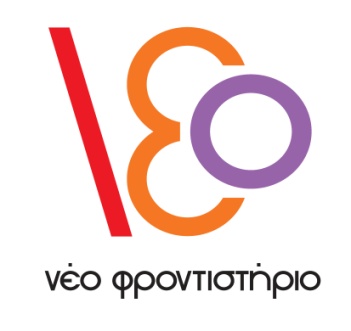 ΜΑΘΗΜΑ - ΕΞΕΤΑΖΟΜΕΝΗ ΥΛΗΜΑΘΗΜΑ - ΕΞΕΤΑΖΟΜΕΝΗ ΥΛΗΑΡΧΑΙΑ ΕΛΛΗΝΙΚΑ Γ’ ΛΥΚΕΙΟΥΚΑΘΗΓΗΤΗΣΤΜΗΜΑΗΜΕΡΟΜΗΝΙΑ21/4/201821/4/2018ΔΙΑΡΚΕΙΑ3 ΩΡΕΣ3 ΩΡΕΣ